INDICAÇÃO Nº 2715/2014Sugere ao Poder Executivo estudo para colocação de placa  Proibido Jogar Entulho em área pública na Rua Tabajaras com Guaicurus no jardim São Francisco, em frente a empresa Tec Jet),neste município.Excelentíssimo Senhor Prefeito Municipal,                                   Nos termos do Art. 108 do Regimento Interno desta Casa de Leis, dirijo - me a Vossa Excelência para sugerir que, por intermédio do Setor competente, que seja realizado estudo para colocação de placa  Proibido Jogar Entulho em área pública na Rua Tabajaras com Guaicurus no jardim São Francisco, em frente a empresa Tec Jet), neste município.Justificativa:                              Moradores da referida rua reclamam do incômodo de ratos, baratas e animais peçonhentos além do mau cheiro provocado pelo descarte de lixo de forma inapropriada no local.Plenário “Dr. Tancredo Neves”, em 06 de agosto de 2.014.Celso Ávila-vereador-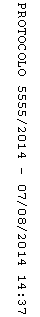 